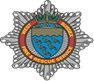 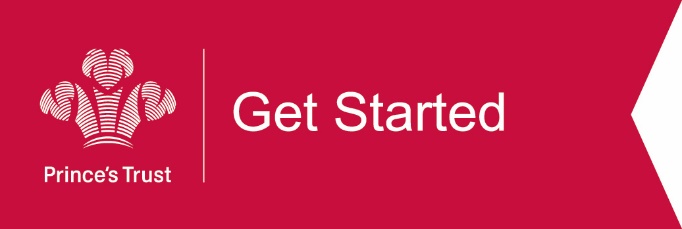 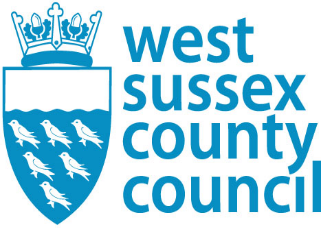 Young Person InformationGet Started in Health & Fitness